Komendant Powiatowy Policji w Wysokiem Mazowieckiem zaprasza mieszkańców powiatu wysokomazowieckiego na spotkania z dzielnicowymi dotyczące „Krajowej Mapy Zagrożeń Bezpieczeństwa”.Z dniem 1 lipca 2016 roku ruszył pilotażowy program ”Krajowej Mapy Zagrożeń Bezpieczeństwa”. To nowe narzędzie wymaga stałego informowania mieszkańców o jego funkcjonowaniu i pozytywnym wpływie na poprawę stanu bezpieczeństwa.Z dniem 1 lipca 2016 roku ruszył pilotażowy program ”Krajowej Mapy Zagrożeń Bezpieczeństwa”. To nowe narzędzie wymaga stałego informowania mieszkańców o jego funkcjonowaniu i pozytywnym wpływie na poprawę stanu bezpieczeństwa. Dlatego właśnie wysokomazowieccy policjanci po raz kolejny organizują punkty informacyjne. W wyznaczonych miejscach dzielnicowi będą informować mieszkańców powiatu wysokomazowieckiego o dotychczasowym wykorzystaniu i korzyściach płynących z programu ”Krajowej Mapy Zagrożeń Bezpieczeństwa”.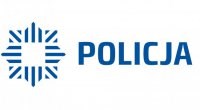 Zapraszamy Państwa do odwiedzania punktów informacyjnych w niżej podanych terminach16 sierpień 2016 r. godz. 9.00- 12.00 – Urząd Gminy w Wysokiem Mazowieckiem ul. Mickiewicza 1A;16 sierpień 2016 r. w godz. 9.00- 12.00 – Urząd Gminy w Nowych Piekutach ul. Główna 8;16 sierpień 2016 r. w godz. 11.00- 14.00 – Urząd Gminy w Kuleszach Kościelnych ul. Główna 6;17 sierpień 2016 r. w godz. 9.00- 12.00 - Urząd Miejski w Ciechanowcu ul. Mickiewicza 1;17 sierpień 2016 r. w godz. 8.00- 11.00 – Urząd Miejski w Szepietowie ul. Główna 6 (Punkt Przyjęć Interesantów);17 sierpień 2016 r. w godz. 9.00- 12.00 – Miejski Ośrodek Kultury w Wysokiem Mazowieckiem ul. Ludowa 19;18 sierpień 2016 r. w godz. 9.00- 12.00- Sokoły ul. Kolejowa 3, sala Gminnego Ośrodka Kultury;19 sierpień 2016 r. w godz. 9.00- 12.00 - Urząd Miejski w Czyżewie ul Mazowiecka 34; ● 19 sierpień 2016 r. w godz. 9.00- 12.00 – Urząd Gminy w Klukowie ul. Mazowiecka 14;19 sierpień 2016 r. w godz. 9.00- 12.00 – Urząd Gminy w Kobylinie Borzymach ul. Główna 11;26 sierpień 2016 r. w godz. 9.00- 15.00 – Wysokie Mazowieckie ul. Rynek Piłsudskiego;Zapraszamy Państwa do odwiedzania punktów informacyjnychŹródło:http://www.wysokie-mazowieckie.policja.gov.pl/p14/aktualnosci/38884,Komendant-Powiatowy-Policji-w-Wysokiem-Mazowieckiem-zaprasza-mieszkancow-powiatu.html